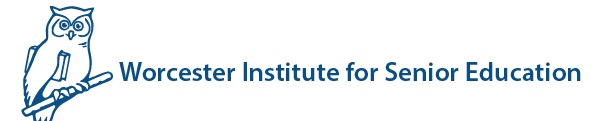 COURSE PROPOSAL FORMAcademic Year 2022-2023Title of Course:Your Brief Biography Relevant to the Course:Course Description:Course Outline:Suggested Book(s):Preferences:Please indicate whether you prefer to teach In-Person [ ]Online via Zoom [ ]No preference [ ]Note: most in-person classes will be hybrid, allowing remote students to participate via Zoom and to permit course recording.Requirements for In-Person Classes:Your Preferred Course Schedule:Preferences for Class Day, and Time:*Note – It is recommended that a class have ten (10) registrants in order to offer the course. Stipend:New Instructors: How did you hear about WISE?Your Contact Information:Thank you for participating in this exciting community endeavor. We appreciate your contribution to the success of WISE!Please send an email with your completed form as a Microsoft Word attachment to wise@assumption.eduPlease send any additional questions: wise@assumption.eduDate:Name: Due to space considerations in the catalog, please limit your biography to 70 words or less.Due to limited catalog space, please provide a brief but limited informative description of your course offering, in 100 words or less.Fall or Spring Session courses are five, 90-minute sessions. Summer courses are held for five or fewer sessions. Selected courses are also chosen where they are offered a 10-week session, each class meeting once per week. Please add more rows to the table below, if needed.Fall or Spring Session courses are five, 90-minute sessions. Summer courses are held for five or fewer sessions. Selected courses are also chosen where they are offered a 10-week session, each class meeting once per week. Please add more rows to the table below, if needed.Week 1.Week 2.Week 3.Week 4.Week 5.List title, author, publisher, ISBN # and edition, and whether required or optional. Add more rows as needed.Amazon offers a search service that helps you locate the information you need for your book selections.List title, author, publisher, ISBN # and edition, and whether required or optional. Add more rows as needed.Amazon offers a search service that helps you locate the information you need for your book selections.List title, author, publisher, ISBN # and edition, and whether required or optional. Add more rows as needed.Amazon offers a search service that helps you locate the information you need for your book selections.List title, author, publisher, ISBN # and edition, and whether required or optional. Add more rows as needed.Amazon offers a search service that helps you locate the information you need for your book selections.Book TitleDetailsRequired/Optional1.2.The following section applies only to courses that are offered in-person, either on the Assumption Campus or at other locations in the Worcester area. WISE classrooms include connections for computers and either large screen displays or projectors with screens. Auditoriums offer microphones. The following section applies only to courses that are offered in-person, either on the Assumption Campus or at other locations in the Worcester area. WISE classrooms include connections for computers and either large screen displays or projectors with screens. Auditoriums offer microphones. The following section applies only to courses that are offered in-person, either on the Assumption Campus or at other locations in the Worcester area. WISE classrooms include connections for computers and either large screen displays or projectors with screens. Auditoriums offer microphones. The following section applies only to courses that are offered in-person, either on the Assumption Campus or at other locations in the Worcester area. WISE classrooms include connections for computers and either large screen displays or projectors with screens. Auditoriums offer microphones. The following section applies only to courses that are offered in-person, either on the Assumption Campus or at other locations in the Worcester area. WISE classrooms include connections for computers and either large screen displays or projectors with screens. Auditoriums offer microphones. Item (Mark ‘X’ Below)Item (Mark ‘X’ Below)TypeCost1.NoneYes [   ]  No [   ]TypeCost2.SuppliesYes [   ]  No [   ]3.Audio-VisualYes [   ]  No [   ]Summer SemesterFall SemesterFall SemesterSpring SemesterSpring SemesterSummer SemesterSession ASession BSession CSession DJune JulySeptemberOctoberNovember DecemberFebruary  MarchApril  MayPreference: Please use rank order (1 to 5) above to indicate your preference of when you would like to teach.Preference: Please use rank order (1 to 5) above to indicate your preference of when you would like to teach.Preference: Please use rank order (1 to 5) above to indicate your preference of when you would like to teach.Preference: Please use rank order (1 to 5) above to indicate your preference of when you would like to teach.Preference: Please use rank order (1 to 5) above to indicate your preference of when you would like to teach.Preference: Please use rank order (1-5) to indicate your preferred class day & time.Preference: Please use rank order (1-5) to indicate your preferred class day & time.Preference: Please use rank order (1-5) to indicate your preferred class day & time.Preference: Please use rank order (1-5) to indicate your preferred class day & time.Preference: Please use rank order (1-5) to indicate your preferred class day & time.Preference: Please use rank order (1-5) to indicate your preferred class day & time.Preference: Please use rank order (1-5) to indicate your preferred class day & time.PreferenceMondayTuesdayWednesdayThursdayFridayAny Day or TimeMorningAfternoonEveningInstructors may either volunteer their services or request an honorarium of $400 for a five-week course. ($80 per class meeting). If you are a new Instructor to the WISE program and request a stipend, you must contact the WISE Office for a W9 form. If you are representing an organization, and you want the organization to be paid directly, an invoice must be submitted to the WISE office before the end of the term.Instructors may either volunteer their services or request an honorarium of $400 for a five-week course. ($80 per class meeting). If you are a new Instructor to the WISE program and request a stipend, you must contact the WISE Office for a W9 form. If you are representing an organization, and you want the organization to be paid directly, an invoice must be submitted to the WISE office before the end of the term.Please Indicate Volunteer or Stipend Request With an ‘X’   Volunteer [   ]   Stipend [   ]NameHome AddressMobile Phone NumberEmailIf a second Instructor is a part of your course, please include their contact information in the following space. If a second Instructor is a part of your course, please include their contact information in the following space. If two Instructors are co-teaching, we will send the stipend to the first person listed.If two Instructors are co-teaching, we will send the stipend to the first person listed.